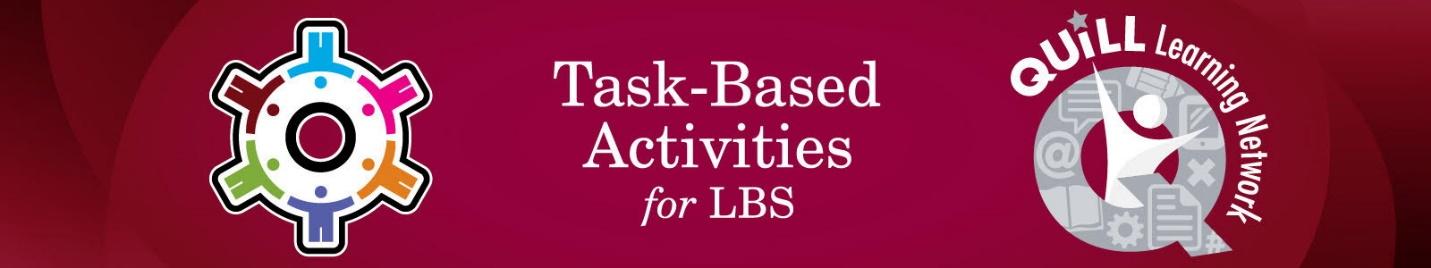 Task prepared for the project “Using Technology to Facilitate Connections between Literacy and the Broader Community” (2014)Task Title: Writing Notes and Short LettersOALCF Cover Sheet – Practitioner CopyLearner Name:Date Started (m/d/yyyy):Date Completed (m/d/yyyy):Successful Completion:  Yes 	No  Task Description: Learners will write a short thank you note (context given) 
                             in Microsoft Word or Google Docs and print it.Competency: A: Find and Use Information      B: Communicate Ideas and Information D: Use Digital TechnologyTask Groups: A1:  Read continuous text B2:  Write continuous textLevel Indicators:A1.1: Read brief texts to locate specific detailsB2.2: Write texts to explain and describe information and ideasD2: Perform well-defined, multi-step digital tasksPerformance Descriptors: See chart on last pageMaterials Required:Example sheetLearner information and task sheetComputer and access to Microsoft Word/Google Docs and printer Learner InformationWhen someone has done something nice for you, it is polite to respond with a short note, in the form of a letter or e-mail, to say thanks – especially when you were unable to thank them in person.Work SheetTask 1: Look at the example of a thank you note. Using Microsoft Word (or Google Docs), compose and print a short note or letter to a neighbour/friend who has just sent you some food after your short hospital stay.      Example:Dear Jessica,I just got the package you sent me and realized it was those brand-new speakers. Thank you so much for sending those to me. They are making my music sound brand new again. This makes me happy because I love music so much.Thanks again for doing me that favour.Sincerely,HelenAnswer SheetAnswers to the Task Question will vary from learner to learner.Performance DescriptorsThis task: Was successfully completed        		Needs to be tried again  Learner Comments:Instructor (print):					Goal Path:EmploymentApprenticeshipSecondary SchoolPost SecondaryIndependenceLevelsPerformance DescriptorsNeeds WorkCompletes task with support from practitionerCompletes task independentlyA1.1Decodes words and makes meaning of sentences in a single textFollows the sequence of events in straightforward chronological textsB2.1Conveys simple ideas and factual informationUses sentence structure, upper and lower case and basic punctuationUses highly familiar vocabularyD.2Selects and follows appropriate steps to complete tasksLocates and recognizes functions and commands